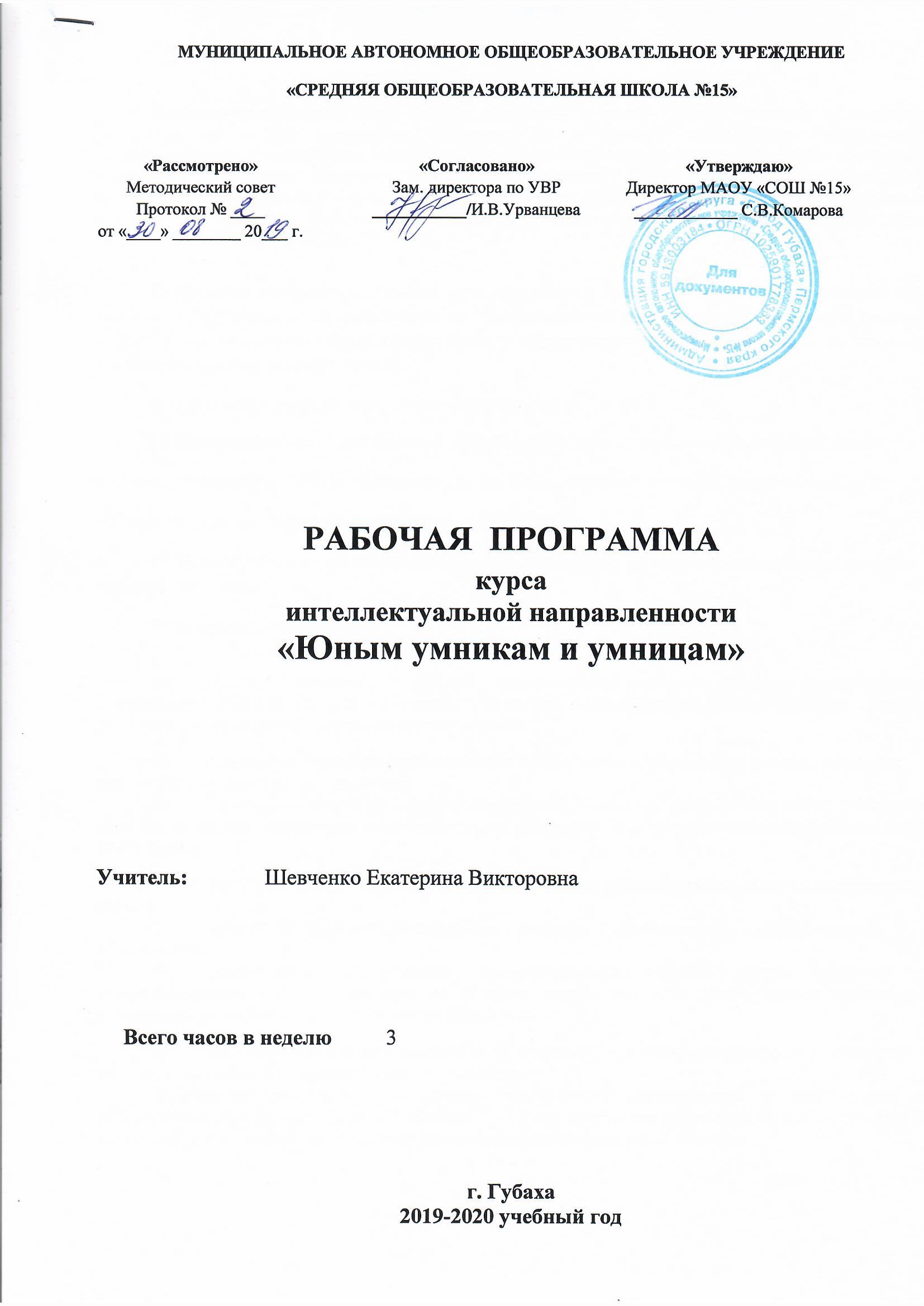 Пояснительная запискаНормативно-правовая база. Рабочая программа к курсу «Юным умникам и умницам» составлена на основе Примерных программ по внеурочной деятельности Федерального государственного образовательного стандарта начального общего образования (Примерные программы внеурочной деятельности. Начальное и основное образование / [В.А. Горский, А.А. Тимофеев, Д.В. Смирнов и др.]; под ред. В.А. Горского. – М.: Просвещение, 2010) и программы курса «Юным умникам и умницам» автора О.А. Холодовой (Холодова О.А. Юным умникам и умницам. Программа курса «РПС». – М.: Москка РОСТ, 2012).Назначение программы. Данный курс представляет систему интеллектуально-развивающих занятий для обучающихся начальных классов. Принципиальной задачей предлагаемого курса является именно развитие познавательных способностей и общеучебных умений и навыков, а не усвоение каких-то конкретных знаний и умений.Актуальность выбора определена следующими факторами:на основе диагностических фактов у  обучающихся слабо  развиты память, устойчивость иконцентрация внимания, наблюдательность, воображение, быстрота реакции. Программа курса«Умники и умницы» направлена на решение этой проблемы.Цель данного курса: развитие познавательных способностей обучающихся на основе системы развивающих занятий.Основные задачи курса:развитие мышления в процессе формирования основных приемов мысли¬тельной деятельности: анализа, синтеза, сравнения, обобщения, классификации, умение выделять главное, доказывать и опровергать, делать несложные выводы;развитие психических познавательных процессов: различных видов памяти, внимания, зрительного восприятия, воображения;развитие языковой культуры и формирование речевых умений: четко и ясно излагать свои мысли, давать определения понятиям, строить умозаключения, аргументировано доказывать свою точку зрения;формирование навыков творческого мышления и развитие умения решать нестандартные задачи;развитие познавательной активности и самостоятельной мыслительной деятельности обучающихся;формирование и развитие коммуникативных умений: умение общаться и взаимодействовать в коллективе, работать в парах, группах, уважать мнение других, объективно оценивать свою работу и деятельность одноклассников;формирование навыков применения полученных знаний и умений в процессе изучения школьных дисциплин и в практической деятельности.Программа реализуется в рамках «Внеурочной деятельности» в соответствии с образовательным планом, рассчитана на детей 9 - 10 лет; программа рассчитана на 1 год обучения. В третьем классе 32 часа (1 час в неделю). Продолжительность занятий  – 45 минут.Формы и методы работы.Программа предусматривает проведение учебных занятий в различной форме:Работа в парах.Групповые формы работы.Индивидуальная работа.Самооценка и самоконтроль.Взаимооценка и взаимоконтроль.Формы организации деятельности:Конкурс.Игра.Путешествие.Описание основных подходов, обеспечивающих взаимосвязь содержания урочной и внеурочной деятельности.Содержание курса построено на междисциплинарной (интегративной) основе обучения с такими предметами как математика, информатика, русский язык.ходе реализации программы осуществляется расширение зоны ближайшего развития ребенка и последовательный перевод ее в непосредственный актив, то есть в зону актуального развития.Основными принципами распределения материала являются:•системность: задания располагаются в определенном порядке;•принцип «спирали»: через каждые 7 занятий задания повторяются;•принцип «от простого - к сложному»: задания постепенно усложняются;•увеличение объема материала;•наращивание темпа выполнения заданий;смена разных видов деятельности.На занятиях используются презентации к занятиям, электронные задания и тестовые работы.Во время занятий у ребенка происходит становление развитых форм самосознания, самоконтроля и самооценки. Отсутствие отметок снижает тревожность и необоснованное беспокойство обучающихся, исчезает боязнь ошибочных ответов. В результате у детей формируется отношение к данным занятиям как к средству развития своей личности. Данный курс состоит из системы тренировочных упражнений, специальных заданий, дидактических и развивающих игр. На занятиях применяются занимательные и доступные для понимания задания и упражнения, задачи, вопросы, загадки, игры, ребусы, кроссворды и т.д., что привлекательно для младших школьников.Основное время на занятиях занимает самостоятельное решение детьми поисковых задач. Благодаря этому у детей формируются умения самостоятельно действовать, принимать решения, управлять собой в сложных ситуациях.На каждом занятии проводится коллективное обсуждение решения задачи определенного вида. На этом этапе у детей формируется такое важное качество, как осознание собственных действий, самоконтроль, возможность дать отчет в выполняемых шагах при решении задач любой трудности.На каждом занятии после самостоятельной работы проводится коллективная проверка решения задач. Такой формой работы создаются условия для нормализации самооценки у всех детей,именно: повышения самооценки у детей, у которых хорошо развиты мыслительные процессы, но учебный материал усваивается в классе плохо за счет отсутствия, например, внимания. У других детей может происходить снижение самооценки, потому что их учебные успехи продиктованы, в основном, прилежанием и старательностью.курсе используются задачи разной сложности, поэтому слабые дети, участвуя в занятиях, могут почувствовать уверенность в своих силах (для таких учащихся подбираются задачи, которые они могут решать успешно).Ребенок на этих занятиях сам оценивает свои успехи. Это создает особый положительный эмоциональный фон: раскованность, интерес, желание научиться выполнять предлагаемые задания.Задания построены таким образом, что один вид деятельности сменяется другим, различные темы и формы подачи материала активно чередуются в течение урока. Это позволяет сделать работу динамичной, насыщенной и менее утомляемой.системе заданий реализован принцип «спирали», то есть возвращение к одному и тому же заданию, но на более высоком уровне трудности. Задачи по каждой из тем могут быть включены в любые занятия другой темы в качестве закрепления. Изучаемые темы повторяются в следующем учебном году, но даются с усложнением материала и решаемых задач.Для проведения занятий разработан учебно-методический комплект, состоящий из следующих учебных пособий:а) двух рабочих тетрадей для учащихся на печатной основе;б) методического руководства для учителя, в котором излагается один из возможных вариантов работы с заданиями, помещенными в тетрадях.предлагаемом пособии создана система учебных заданий и задач, направленных на развитие познавательных процессов у младших школьников с целью усиления их математического развития, включающего в себя умение наблюдать, сравнивать, обобщать, находить закономерности, строя простейшие предположения; проверять их, делать выводы, иллюстрировать их примерами. В рабочие тетради включены специально подобранные нестандартные задачи, направленные на развитие познавательных процессов у младших школьников. Часть заданий отобрана из учебной и педагогической литературы отечественных и зарубежных, авторов и переработана с учетом возрастных особенностей и возможностей детей 9-10 лет, часть - составлена автором пособия.В процессе выполнения каждого задания происходит развитие почти всех познавательных процессов, но каждый раз акцент делается на каком-то одном из них. Учитывая это, все задания условно можно разбить на несколько групп:задания на развитие внимания;задания на развитие памяти;задания на совершенствование воображения;задания на развитие логического мышления.Модель занятия включает этапы, развивающие познавательные способности учеников:Рекомендуемая модель занятия  в 3 классе такая:«Мозговая гимнастика» ( 5 минут).Выполнение упражнений для улучшения мозговой деятельности является важной частью занятия по РПС. Исследования ученых убедительно доказывают, что под влиянием физических упражнений улучшаются показатели различных психических процессов, лежащих в основе творческой деятельности: увеличивается объем памяти, повышается устойчивость внимания, ускоряется решение элементарных интеллектуальных задач, убыстряются психомоторные процессы.«Разминка» (5 минуты).Основной задачей данного этапа является создание у ребят определенного положительного эмоционального фона, без которого эффективное усвоение знаний невозможно. Поэтому вопросы, включенные в разминку, достаточно легкие. Они способны вызвать интерес у детей, и рассчитаны на сообразительность, быстроту реакции, окрашены немалой долей юмора. Но они же и подготавливают ребенка к активной учебно-познавательной деятельности.Тренировка и развитие психических механизмов, лежащих в основе познавательных способностей, памяти, внимания, воображения, мышления (15 минут).Используемые на этом этапе занятия задания не только способствуют развитию этих так необходимых качеств, но и позволяют, неся соответствующую дидактическую нагрузку, углублять знания ребят, разнообразить методы и приемы познавательной деятельности, выполнять логически-поисковые и творческие задания. Все задания подобраны так, что степень их трудности увеличивается от занятия к занятию.«Веселая переменка» (5 минут).Динамическая пауза, проводимая на данных занятиях, будет не только развивать двигательную сферу ребенка, но и способствовать развитию умения выполнять несколько различных заданий одновременно.Логическо – поисковые задания. (15 минут).На данном этапе занятия формируютя основные мыслительные операции: анализа, синтеза, сравнения, классификации, обобщения, умения выделять главное и существенное на основе развивающих заданий и упражнений, путем решения логических задач и проведения дидактических игр.Уровень результатов — получение школьником опыта переживания и позитивного отношения к базовым ценностям общества (человек, семья, Отечество, природа, мир, знания, труд, культура), ценностного отношения к социальной реальности в целом.Требования к личностным, метапредметным и предметным результатамрезультате изучения данного курса в третьем классе обучающиеся получат возможность формированияЛичностных результатов:определять и высказывать под руководством педагога самые простые общие для всех людей правила поведения при сотрудничестве (этические нормы);в предложенных педагогом ситуациях общения и сотрудничества, при поддержке других участников группы и педагога, делать выбор, как поступить, опираясь на этические нормы.Метапредметных результатов:Регулятивные УДД:определять и формулировать цель деятельности с помощью педагога;проговаривать последовательность действий;учиться высказывать свое предположение (версию);учиться работать по предложенному педагогом плану;учиться отличать верно выполненное задание от неверного;учиться совместно с педагогом и другими учениками давать эмоциональную оценку деятельности товарищей.Познавательные УДД:ориентироваться в своей системе знаний: отличать новое от уже известного с помощью педагога;учиться добывать новые знания: находить ответы на вопросы, используя свой жизненный опыт, информацию, полученную от педагога, и используя учебную литературу;учиться овладевать измерительными инструментами.Коммуникативные УДД:учиться выражать свои мысли;учиться объяснять свое несогласие и пытаться договориться;овладевать навыками сотрудничества в группе в совместном решении учебной задачи. Предметными результатами являются формирование следующих умений:сравнивать предметы по заданному свойству;определять целое и часть;устанавливать общие признаки;находить закономерность в значении признаков, в расположении предметов;определять последовательность действий;находить истинные и ложные высказывания;наделять предметы новыми свойствами;переносить свойства с одних предметов на другие. Для достижения данного уровня результатов особое значение имеет взаимодействие школьников между собой на уровне класса, школы, то есть в защищенной, дружественной среде. Именно в такой близкой социальной среде ребёнок получает (или не получает) первое практическое подтверждение приобретённых социальных знаний, начинает их ценить (или отвергает).Для отслеживания результатов предусматриваются в следующие формы контроля:Стартовый, позволяющий определить исходный уровень развития учащихся по методикам Холодовой О. А., Криволаповой Н.А. (результаты фиксируются в зачетном листе учителя);Текущий:прогностический, то есть проигрывание всех операций учебного действия до начала его реального выполнения;пооперационный, то есть контроль за правильностью, полнотой и последовательностью выполнения операций, входящих в состав действия;рефлексивный, контроль, обращенный на ориентировочную основу, «план» действия и опирающийся на понимание принципов его построения;контроль по результату, который проводится после осуществления учебного действия методом сравнения фактических результатов или выполненных операций с образцом.Итоговый контроль  в формахтестирование;практические работы;творческие работы учащихся;контрольные задания.Самооценка и самоконтроль определение учеником границ своего «знания - незнания», своих потенциальных возможностей, а также осознание тех проблем, которые ещё предстоит решить в ходе осуществления деятельности.Содержательный контроль и оценка результатов учащихся предусматривает выявление индивидуальной динамики качества усвоения предмета ребёнком и не допускает сравнения его с другими детьми. Результаты проверки фиксируются в зачётном листе учителяОписание материально-технического обеспечения внеурочной деятельностиНаличие технических средств обучения:Мультимедийный проектор;Ноутбук;Учебно-методическая литература для учителяКалендарно-тематическое планирование для 3 класса (1 ч/нед.)№Автор, год изданияАвтор, год изданияАвтор, год изданияНазвание пособияНазвание пособияНазвание пособияВид пособияВид пособия1.Холодова О., Москва: РОСТ книга,Холодова О., Москва: РОСТ книга,Холодова О., Москва: РОСТ книга,«Юным умникам и умницам:«Юным умникам и умницам:«Юным умникам и умницам:Методическоепособие2011 гЗаданияпоразвитиюдля 3 классапознавательныхпознавательныхспособностей (9-10 лет)»способностей (9-10 лет)»способностей (9-10 лет)»2.Примерные программы внеурочной деятельности. Начальное иПримерные программы внеурочной деятельности. Начальное иПримерные программы внеурочной деятельности. Начальное иПримерные программы внеурочной деятельности. Начальное иПримерные программы внеурочной деятельности. Начальное иПримерные программы внеурочной деятельности. Начальное иПрограммаразвитияосновное  образование  /  [В.А.  Горский,  А.А.  Тимофеев,  Д.В.основное  образование  /  [В.А.  Горский,  А.А.  Тимофеев,  Д.В.основное  образование  /  [В.А.  Горский,  А.А.  Тимофеев,  Д.В.основное  образование  /  [В.А.  Горский,  А.А.  Тимофеев,  Д.В.основное  образование  /  [В.А.  Горский,  А.А.  Тимофеев,  Д.В.основное  образование  /  [В.А.  Горский,  А.А.  Тимофеев,  Д.В.познавательныхпознавательныхСмирнов и др.]; под ред. В.А. Горского. – М.: Просвещение, 2010,Смирнов и др.]; под ред. В.А. Горского. – М.: Просвещение, 2010,Смирнов и др.]; под ред. В.А. Горского. – М.: Просвещение, 2010,Смирнов и др.]; под ред. В.А. Горского. – М.: Просвещение, 2010,Смирнов и др.]; под ред. В.А. Горского. – М.: Просвещение, 2010,Смирнов и др.]; под ред. В.А. Горского. – М.: Просвещение, 2010,способностей учащихсяспособностей учащихсяХолодова О.А. Юным умникам иХолодова О.А. Юным умникам иХолодова О.А. Юным умникам иумницам.Программа курсаПрограмма курса«РПС». – М.: Москка РОСТ, 2012«РПС». – М.: Москка РОСТ, 2012«РПС». – М.: Москка РОСТ, 20123.ГригорьевД.В.Внеурочнаядеятельностьдеятельностьшкольников:Пособие для учителяПособие для учителяметодический конструктор: пособие для учителя / Д.В.Григорьев,методический конструктор: пособие для учителя / Д.В.Григорьев,методический конструктор: пособие для учителя / Д.В.Григорьев,методический конструктор: пособие для учителя / Д.В.Григорьев,методический конструктор: пособие для учителя / Д.В.Григорьев,методический конструктор: пособие для учителя / Д.В.Григорьев,П.В.Степанов. – М.: Просвещение, 2010. – 223 с. – (СтандартыП.В.Степанов. – М.: Просвещение, 2010. – 223 с. – (СтандартыП.В.Степанов. – М.: Просвещение, 2010. – 223 с. – (СтандартыП.В.Степанов. – М.: Просвещение, 2010. – 223 с. – (СтандартыП.В.Степанов. – М.: Просвещение, 2010. – 223 с. – (СтандартыП.В.Степанов. – М.: Просвещение, 2010. – 223 с. – (Стандартывторого поколения)второго поколения)4.Оценка достижения планируемых результатов в начальной школе:Оценка достижения планируемых результатов в начальной школе:Оценка достижения планируемых результатов в начальной школе:Оценка достижения планируемых результатов в начальной школе:Оценка достижения планируемых результатов в начальной школе:Оценка достижения планируемых результатов в начальной школе:Пособие для учителяПособие для учителясистема заданий. В 2-х ч. Ч.1. / М.Ю. Демидовасистема заданий. В 2-х ч. Ч.1. / М.Ю. Демидовасистема заданий. В 2-х ч. Ч.1. / М.Ю. Демидовасистема заданий. В 2-х ч. Ч.1. / М.Ю. Демидова[ и др.]; под ред.[ и др.]; под ред.Г.С. Ковалевой, О.Б. Логиновой. - 2 – е изд. – М.: Просвещение,Г.С. Ковалевой, О.Б. Логиновой. - 2 – е изд. – М.: Просвещение,Г.С. Ковалевой, О.Б. Логиновой. - 2 – е изд. – М.: Просвещение,Г.С. Ковалевой, О.Б. Логиновой. - 2 – е изд. – М.: Просвещение,Г.С. Ковалевой, О.Б. Логиновой. - 2 – е изд. – М.: Просвещение,Г.С. Ковалевой, О.Б. Логиновой. - 2 – е изд. – М.: Просвещение,2010. – 215 с. – (Стандарты второго поколения)2010. – 215 с. – (Стандарты второго поколения)2010. – 215 с. – (Стандарты второго поколения)2010. – 215 с. – (Стандарты второго поколения)5.Как проектировать универсальные учебные действия в начальнойКак проектировать универсальные учебные действия в начальнойКак проектировать универсальные учебные действия в начальнойКак проектировать универсальные учебные действия в начальнойКак проектировать универсальные учебные действия в начальнойКак проектировать универсальные учебные действия в начальнойПособие для учителяПособие для учителяшколе: от действия к мысли: пособие для учителя / А.Г. Асмолов [школе: от действия к мысли: пособие для учителя / А.Г. Асмолов [школе: от действия к мысли: пособие для учителя / А.Г. Асмолов [школе: от действия к мысли: пособие для учителя / А.Г. Асмолов [школе: от действия к мысли: пособие для учителя / А.Г. Асмолов [школе: от действия к мысли: пособие для учителя / А.Г. Асмолов [и др.]; под ред. А.Г. Асмолова. -2 –е изд. – М.: Просвещение, 2010.и др.]; под ред. А.Г. Асмолова. -2 –е изд. – М.: Просвещение, 2010.и др.]; под ред. А.Г. Асмолова. -2 –е изд. – М.: Просвещение, 2010.и др.]; под ред. А.Г. Асмолова. -2 –е изд. – М.: Просвещение, 2010.и др.]; под ред. А.Г. Асмолова. -2 –е изд. – М.: Просвещение, 2010.и др.]; под ред. А.Г. Асмолова. -2 –е изд. – М.: Просвещение, 2010.– 152 с. – (Стандарты второго поколения)– 152 с. – (Стандарты второго поколения)– 152 с. – (Стандарты второго поколения)– 152 с. – (Стандарты второго поколения)№ п/п№ п/п№ п/пТема занятияВиды деятельности или формы организации занятийВиды деятельности или формы организации занятийФормируемые УУДФормируемые УУДФормируемые УУДДатаДатаПланФакт111Выявление уровня развития внимания, восприятия, воображения, памяти и мышления.Выполнение тестовых заданий.Выполнение тестовых заданий.Регулятивные: учиться работать по предложенному педагогом плану.Познавательные: ориентироваться в своей системе знаний: отличать новое от уже известного с помощью педагога.Коммуникативные: учиться выражать свои мысли.Личностные: определять  и  высказывать под руководством педагога  самые  простые  общие  для  всех  людей  правила поведения при сотрудничестве (этические нормы).Регулятивные: учиться работать по предложенному педагогом плану.Познавательные: ориентироваться в своей системе знаний: отличать новое от уже известного с помощью педагога.Коммуникативные: учиться выражать свои мысли.Личностные: определять  и  высказывать под руководством педагога  самые  простые  общие  для  всех  людей  правила поведения при сотрудничестве (этические нормы).Регулятивные: учиться работать по предложенному педагогом плану.Познавательные: ориентироваться в своей системе знаний: отличать новое от уже известного с помощью педагога.Коммуникативные: учиться выражать свои мысли.Личностные: определять  и  высказывать под руководством педагога  самые  простые  общие  для  всех  людей  правила поведения при сотрудничестве (этические нормы).222Развитие концентрации внимания. Совершенствование мыслительных операций. Развитие умения решать нестандартные задачиВыполнение заданий на развитие внимания.Выполнение заданий на развитие внимания.Регулятивные: проговаривать последовательность действий.Познавательные:  учиться добывать новые знания: находить ответы  на  вопросы,  используя  свой  жизненный  опыт, информацию, полученную от педагога, и используя учебную литературу.Коммуникативные:  овладевать  навыками  сотрудничества  в группе в совместном решении учебной задачи.Личностные:  в предложенных педагогом ситуациях общения и сотрудничества, при поддержке других участников группы и педагога, делать выбор, как поступить, опираясь на этические нормы.Регулятивные: проговаривать последовательность действий.Познавательные:  учиться добывать новые знания: находить ответы  на  вопросы,  используя  свой  жизненный  опыт, информацию, полученную от педагога, и используя учебную литературу.Коммуникативные:  овладевать  навыками  сотрудничества  в группе в совместном решении учебной задачи.Личностные:  в предложенных педагогом ситуациях общения и сотрудничества, при поддержке других участников группы и педагога, делать выбор, как поступить, опираясь на этические нормы.Регулятивные: проговаривать последовательность действий.Познавательные:  учиться добывать новые знания: находить ответы  на  вопросы,  используя  свой  жизненный  опыт, информацию, полученную от педагога, и используя учебную литературу.Коммуникативные:  овладевать  навыками  сотрудничества  в группе в совместном решении учебной задачи.Личностные:  в предложенных педагогом ситуациях общения и сотрудничества, при поддержке других участников группы и педагога, делать выбор, как поступить, опираясь на этические нормы.333Тренировка внимания. Совершенствование мыслительных операций. Развитие умения решать нестандартные задачиВыполнение заданий на развитие мышления. Участие в игре.Выполнение заданий на развитие мышления. Участие в игре.Регулятивные:  учиться отличать верно выполненное задание от неверного.Познавательные: ориентироваться в своей системе знаний: отличать новое от уже известного с помощью педагога.Коммуникативные: учиться выражать свои мысли.Личностные: определять и высказывать под руководством педагога  самые  простые  общие  для  всех  людей  правила поведения (этические нормы).Регулятивные:  учиться отличать верно выполненное задание от неверного.Познавательные: ориентироваться в своей системе знаний: отличать новое от уже известного с помощью педагога.Коммуникативные: учиться выражать свои мысли.Личностные: определять и высказывать под руководством педагога  самые  простые  общие  для  всех  людей  правила поведения (этические нормы).Регулятивные:  учиться отличать верно выполненное задание от неверного.Познавательные: ориентироваться в своей системе знаний: отличать новое от уже известного с помощью педагога.Коммуникативные: учиться выражать свои мысли.Личностные: определять и высказывать под руководством педагога  самые  простые  общие  для  всех  людей  правила поведения (этические нормы).444Тренировка слуховой памяти Совершенствование мыслительных операций. Развитие умения решать нестандартные задачиВыполнение заданий на развитие мышления. Отгадывание изографов, разгадывание ребусов.Выполнение заданий на развитие мышления. Отгадывание изографов, разгадывание ребусов.Регулятивные: учиться отличать верно выполненное задание от неверного.Познавательные:  перерабатывать  полученную  информацию: делать выводы в результате совместной работы всего класса.Коммуникативные:  учиться  объяснять  свое  несогласие  и пытаться договориться.Личностные:  в предложенных педагогом ситуациях общения и сотрудничества, при поддержке других участников группы и педагога, делать выбор, как поступить, опираясь на этические нормы.Регулятивные: учиться отличать верно выполненное задание от неверного.Познавательные:  перерабатывать  полученную  информацию: делать выводы в результате совместной работы всего класса.Коммуникативные:  учиться  объяснять  свое  несогласие  и пытаться договориться.Личностные:  в предложенных педагогом ситуациях общения и сотрудничества, при поддержке других участников группы и педагога, делать выбор, как поступить, опираясь на этические нормы.Регулятивные: учиться отличать верно выполненное задание от неверного.Познавательные:  перерабатывать  полученную  информацию: делать выводы в результате совместной работы всего класса.Коммуникативные:  учиться  объяснять  свое  несогласие  и пытаться договориться.Личностные:  в предложенных педагогом ситуациях общения и сотрудничества, при поддержке других участников группы и педагога, делать выбор, как поступить, опираясь на этические нормы.555Тренировка зрительной памяти. Совершенствование мыслительных операций. Развитие умения решать нестандартные задачиВыполнение заданий на развитие мышления, зрительной памяти. Участие в соревновании.Выполнение заданий на развитие мышления, зрительной памяти. Участие в соревновании.Регулятивные:  учиться  совместно  с  учителем  и  другими учениками   давать   эмоциональную   оценку   деятельности товарищей.Познавательные: добывать новые знания: находить ответы на вопросы,  используя  учебник,  свой  жизненный  опыт  и информацию, полученную от учителяКоммуникативные: учиться выполнять различные роли в группе(лидера, исполнителя, критика).Личностные: определять и высказывать под руководством педагога  самые  простые  общие  для  всех  людей  правила поведения при сотрудничестве (этические нормы).Регулятивные:  учиться  совместно  с  учителем  и  другими учениками   давать   эмоциональную   оценку   деятельности товарищей.Познавательные: добывать новые знания: находить ответы на вопросы,  используя  учебник,  свой  жизненный  опыт  и информацию, полученную от учителяКоммуникативные: учиться выполнять различные роли в группе(лидера, исполнителя, критика).Личностные: определять и высказывать под руководством педагога  самые  простые  общие  для  всех  людей  правила поведения при сотрудничестве (этические нормы).Регулятивные:  учиться  совместно  с  учителем  и  другими учениками   давать   эмоциональную   оценку   деятельности товарищей.Познавательные: добывать новые знания: находить ответы на вопросы,  используя  учебник,  свой  жизненный  опыт  и информацию, полученную от учителяКоммуникативные: учиться выполнять различные роли в группе(лидера, исполнителя, критика).Личностные: определять и высказывать под руководством педагога  самые  простые  общие  для  всех  людей  правила поведения при сотрудничестве (этические нормы).666Развитие логического мышления. Обучение поиску закономерностей.Развитие умения решать нестандартные задачиВыполнение заданий на развитие мышления.Выполнение заданий на развитие мышления.Регулятивные: учиться высказывать  свое  предположение(версию).Познавательные:  ориентироваться  в  своей  системе  знаний: отличать новое от уже известного с помощью педагога.Коммуникативные: учиться выражать свои мысли.Регулятивные: учиться высказывать  свое  предположение(версию).Познавательные:  ориентироваться  в  своей  системе  знаний: отличать новое от уже известного с помощью педагога.Коммуникативные: учиться выражать свои мысли.Регулятивные: учиться высказывать  свое  предположение(версию).Познавательные:  ориентироваться  в  своей  системе  знаний: отличать новое от уже известного с помощью педагога.Коммуникативные: учиться выражать свои мысли.777Совершенствование воображения. Развитие наглядно-образного мышления. Ребусы. Задание по перекладыванию спичек.Выполнение заданий на развитие воображения. Отгадывание изографов, разгадывание ребусов.Выполнение заданий на развитие воображения. Отгадывание изографов, разгадывание ребусов.Регулятивные: учиться работать по предложенному педагогом плану.Познавательные:  учиться добывать новые знания: находить ответы  на  вопросы,  используя  свой  жизненный  опыт, информацию, полученную от педагога, и используя учебную литературу. Коммуникативные: учиться выражать свои мысли.Личностные: определять  и  высказывать под руководством педагога  самые  простые  общие  для  всех  людей  правила поведения при сотрудничестве (этические нормы).Регулятивные: учиться работать по предложенному педагогом плану.Познавательные:  учиться добывать новые знания: находить ответы  на  вопросы,  используя  свой  жизненный  опыт, информацию, полученную от педагога, и используя учебную литературу. Коммуникативные: учиться выражать свои мысли.Личностные: определять  и  высказывать под руководством педагога  самые  простые  общие  для  всех  людей  правила поведения при сотрудничестве (этические нормы).Регулятивные: учиться работать по предложенному педагогом плану.Познавательные:  учиться добывать новые знания: находить ответы  на  вопросы,  используя  свой  жизненный  опыт, информацию, полученную от педагога, и используя учебную литературу. Коммуникативные: учиться выражать свои мысли.Личностные: определять  и  высказывать под руководством педагога  самые  простые  общие  для  всех  людей  правила поведения при сотрудничестве (этические нормы).888Развитие быстроты реакции. Совершенствование мыслительных операций. Развитие умения решать нестандартные задачиВыполнение заданий на развитие мышления.Выполнение заданий на развитие мышления.Регулятивные: учиться  высказывать свое  предположение(версию).Познавательные:  ориентироваться  в  своей  системе  знаний: отличать новое от уже известного с помощью педагога.Коммуникативные:  овладевать  навыками  сотрудничества  в группе в совместном решении учебной задачи.Личностные:  в предложенных педагогом ситуациях общения и сотрудничества, при поддержке других участников группы и педагога, делать выбор, как поступить, опираясь на этические нормы.Регулятивные: учиться  высказывать свое  предположение(версию).Познавательные:  ориентироваться  в  своей  системе  знаний: отличать новое от уже известного с помощью педагога.Коммуникативные:  овладевать  навыками  сотрудничества  в группе в совместном решении учебной задачи.Личностные:  в предложенных педагогом ситуациях общения и сотрудничества, при поддержке других участников группы и педагога, делать выбор, как поступить, опираясь на этические нормы.Регулятивные: учиться  высказывать свое  предположение(версию).Познавательные:  ориентироваться  в  своей  системе  знаний: отличать новое от уже известного с помощью педагога.Коммуникативные:  овладевать  навыками  сотрудничества  в группе в совместном решении учебной задачи.Личностные:  в предложенных педагогом ситуациях общения и сотрудничества, при поддержке других участников группы и педагога, делать выбор, как поступить, опираясь на этические нормы.999Развитие концентрации внимания. Совершенствование мыслительных операций. Развитие умения решать нестандартные задачиВыполнение заданий на развитие внимания.Выполнение заданий на развитие внимания.Регулятивные: проговаривать последовательность действий. Познавательные:  учиться добывать новые знания: находить ответы  на  вопросы,  используя  свой  жизненный  опыт, информацию, полученную от педагога, и используя учебную литературу.Коммуникативные:  овладевать  навыками  сотрудничества  в группе в совместном решении учебной задачи.Регулятивные: проговаривать последовательность действий. Познавательные:  учиться добывать новые знания: находить ответы  на  вопросы,  используя  свой  жизненный  опыт, информацию, полученную от педагога, и используя учебную литературу.Коммуникативные:  овладевать  навыками  сотрудничества  в группе в совместном решении учебной задачи.Регулятивные: проговаривать последовательность действий. Познавательные:  учиться добывать новые знания: находить ответы  на  вопросы,  используя  свой  жизненный  опыт, информацию, полученную от педагога, и используя учебную литературу.Коммуникативные:  овладевать  навыками  сотрудничества  в группе в совместном решении учебной задачи.101010Тренировка внимания. Совершенствование мыслительных операций. Развитие умения решать нестандартные задачиВыполнение заданий наразвитиевнимания,мышления.Выполнение заданий наразвитиевнимания,мышления.Регулятивные:  учиться отличать верно выполненное задание от неверного.Познавательные: ориентироваться в своей системе знаний: отличать новое от уже известного с помощью педагога.Коммуникативные: учиться выражать свои мысли.Личностные: определять и высказывать под руководством педагога  самые  простые  общие  для  всех  людей  правила поведения при сотрудничестве (этические нормы).Регулятивные:  учиться отличать верно выполненное задание от неверного.Познавательные: ориентироваться в своей системе знаний: отличать новое от уже известного с помощью педагога.Коммуникативные: учиться выражать свои мысли.Личностные: определять и высказывать под руководством педагога  самые  простые  общие  для  всех  людей  правила поведения при сотрудничестве (этические нормы).Регулятивные:  учиться отличать верно выполненное задание от неверного.Познавательные: ориентироваться в своей системе знаний: отличать новое от уже известного с помощью педагога.Коммуникативные: учиться выражать свои мысли.Личностные: определять и высказывать под руководством педагога  самые  простые  общие  для  всех  людей  правила поведения при сотрудничестве (этические нормы).111111Тренировка слуховой памяти. Совершенствование мыслительных операций. Развитие умения решать нестандартные задачиВыполнение заданий на развитие памяти. Отгадывание изографов, разгадывание ребусов.Выполнение заданий на развитие памяти. Отгадывание изографов, разгадывание ребусов.Регулятивные: учиться отличать верно выполненное задание от неверного.Познавательные:  перерабатывать  полученную  информацию: делать выводы в результате совместной работы всего класса.Коммуникативные:  учиться  объяснять  свое  несогласие  и пытаться договориться.Личностные:  в предложенных педагогом ситуациях общения и сотрудничества, при поддержке других участников группы и педагога, делать выбор, как поступить, опираясь на этические нормы.Регулятивные: учиться отличать верно выполненное задание от неверного.Познавательные:  перерабатывать  полученную  информацию: делать выводы в результате совместной работы всего класса.Коммуникативные:  учиться  объяснять  свое  несогласие  и пытаться договориться.Личностные:  в предложенных педагогом ситуациях общения и сотрудничества, при поддержке других участников группы и педагога, делать выбор, как поступить, опираясь на этические нормы.Регулятивные: учиться отличать верно выполненное задание от неверного.Познавательные:  перерабатывать  полученную  информацию: делать выводы в результате совместной работы всего класса.Коммуникативные:  учиться  объяснять  свое  несогласие  и пытаться договориться.Личностные:  в предложенных педагогом ситуациях общения и сотрудничества, при поддержке других участников группы и педагога, делать выбор, как поступить, опираясь на этические нормы.121212Тренировка зрительной памяти. Совершенствование мыслительных операций. Развитие умения решать нестандартные задачиВыполнение заданий на развитие памяти.Выполнение заданий на развитие памяти.Регулятивные:  учиться  совместно  с  учителем  и  другими учениками   давать   эмоциональную   оценку   деятельности товарищей. Познавательные: добывать новые знания: находить ответы на вопросы,  используя  учебник,  свой  жизненный  опыт  и информацию, полученную от учителя.Коммуникативные: учиться выполнять различные роли в группе(лидера, исполнителя, критика).Личностные: определять и высказывать под руководством педагога  самые  простые  общие  для  всех  людей  правила поведения при сотрудничестве (этические нормы).Регулятивные:  учиться  совместно  с  учителем  и  другими учениками   давать   эмоциональную   оценку   деятельности товарищей. Познавательные: добывать новые знания: находить ответы на вопросы,  используя  учебник,  свой  жизненный  опыт  и информацию, полученную от учителя.Коммуникативные: учиться выполнять различные роли в группе(лидера, исполнителя, критика).Личностные: определять и высказывать под руководством педагога  самые  простые  общие  для  всех  людей  правила поведения при сотрудничестве (этические нормы).Регулятивные:  учиться  совместно  с  учителем  и  другими учениками   давать   эмоциональную   оценку   деятельности товарищей. Познавательные: добывать новые знания: находить ответы на вопросы,  используя  учебник,  свой  жизненный  опыт  и информацию, полученную от учителя.Коммуникативные: учиться выполнять различные роли в группе(лидера, исполнителя, критика).Личностные: определять и высказывать под руководством педагога  самые  простые  общие  для  всех  людей  правила поведения при сотрудничестве (этические нормы).131313Развитие логического мышления. Обучение поиску закономерностей. Развитие умения решать нестандартные задачиВыполнение заданий на развитие мышления. Отгадывание изографов, разгадывание ребусов.Выполнение заданий на развитие мышления. Отгадывание изографов, разгадывание ребусов.Регулятивные: учиться  высказывать  свое предположение(версию).Познавательные: ориентироваться  в  своей системе  знаний: отличать новое от уже известного с помощью педагога.Коммуникативные: учиться выражать свои мысли.Личностные:  в предложенных педагогом ситуациях общения и сотрудничества, при поддержке других участников группы и педагога, делать выбор, как поступить, опираясь на этические нормы.Регулятивные: учиться  высказывать  свое предположение(версию).Познавательные: ориентироваться  в  своей системе  знаний: отличать новое от уже известного с помощью педагога.Коммуникативные: учиться выражать свои мысли.Личностные:  в предложенных педагогом ситуациях общения и сотрудничества, при поддержке других участников группы и педагога, делать выбор, как поступить, опираясь на этические нормы.Регулятивные: учиться  высказывать  свое предположение(версию).Познавательные: ориентироваться  в  своей системе  знаний: отличать новое от уже известного с помощью педагога.Коммуникативные: учиться выражать свои мысли.Личностные:  в предложенных педагогом ситуациях общения и сотрудничества, при поддержке других участников группы и педагога, делать выбор, как поступить, опираясь на этические нормы.141414Совершенствование воображения. Развитие наглядно-образного мышления. Ребусы. Задание по перекладыванию спичек.Выполнение заданий на развитие воображения.Выполнение заданий на развитие воображения.Регулятивные: учиться работать по предложенному педагогом плану.Познавательные:  учиться добывать новые знания: находить ответы  на  вопросы,  используя  свой  жизненный  опыт, информацию, полученную от педагога, и используя учебную литературу.Коммуникативные: учиться выражать свои мысли.Личностные: определять  и  высказывать под руководством педагога  самые  простые  общие  для  всех  людей  правила поведения при сотрудничестве (этические нормы).Регулятивные: учиться работать по предложенному педагогом плану.Познавательные:  учиться добывать новые знания: находить ответы  на  вопросы,  используя  свой  жизненный  опыт, информацию, полученную от педагога, и используя учебную литературу.Коммуникативные: учиться выражать свои мысли.Личностные: определять  и  высказывать под руководством педагога  самые  простые  общие  для  всех  людей  правила поведения при сотрудничестве (этические нормы).Регулятивные: учиться работать по предложенному педагогом плану.Познавательные:  учиться добывать новые знания: находить ответы  на  вопросы,  используя  свой  жизненный  опыт, информацию, полученную от педагога, и используя учебную литературу.Коммуникативные: учиться выражать свои мысли.Личностные: определять  и  высказывать под руководством педагога  самые  простые  общие  для  всех  людей  правила поведения при сотрудничестве (этические нормы).151515Развитие быстроты реакции. Совершенствование мыслительных операций. Развитие умения решать нестандартные задачиВыполнение заданий на развитие мышления. Отгадывание изографов, разгадывание ребусов.Выполнение заданий на развитие мышления. Отгадывание изографов, разгадывание ребусов.Регулятивные: учиться  высказывать  свое  предположение(версию). Познавательные:  ориентироваться  в  своей  системе  знаний: отличать новое от уже известного с помощью педагога. Коммуникативные:  овладевать  навыками  сотрудничества  в группе в совместном решении учебной задачи.Регулятивные: учиться  высказывать  свое  предположение(версию). Познавательные:  ориентироваться  в  своей  системе  знаний: отличать новое от уже известного с помощью педагога. Коммуникативные:  овладевать  навыками  сотрудничества  в группе в совместном решении учебной задачи.Регулятивные: учиться  высказывать  свое  предположение(версию). Познавательные:  ориентироваться  в  своей  системе  знаний: отличать новое от уже известного с помощью педагога. Коммуникативные:  овладевать  навыками  сотрудничества  в группе в совместном решении учебной задачи.161616Развитие концентрации внимания. Совершенствование мыслительных операций. Развитие умения решать нестандартные задачиВыполнение заданий на развитие мышления.Выполнение заданий на развитие мышления.Познавательные:  учиться добывать новые знания: находить ответы  на  вопросы,  используя  свой  жизненный  опыт, информацию, полученную от педагога, и используя учебную литературу.Регулятивные: проговаривать последовательность действий.Коммуникативные: овладевать  навыками  сотрудничества  в группе в совместном решении учебной задачи.Личностные:  в предложенных педагогом ситуациях общения и сотрудничества, при поддержке других участников группы и педагога, делать выбор, как поступить, опираясь на этические нормы.Познавательные:  учиться добывать новые знания: находить ответы  на  вопросы,  используя  свой  жизненный  опыт, информацию, полученную от педагога, и используя учебную литературу.Регулятивные: проговаривать последовательность действий.Коммуникативные: овладевать  навыками  сотрудничества  в группе в совместном решении учебной задачи.Личностные:  в предложенных педагогом ситуациях общения и сотрудничества, при поддержке других участников группы и педагога, делать выбор, как поступить, опираясь на этические нормы.Познавательные:  учиться добывать новые знания: находить ответы  на  вопросы,  используя  свой  жизненный  опыт, информацию, полученную от педагога, и используя учебную литературу.Регулятивные: проговаривать последовательность действий.Коммуникативные: овладевать  навыками  сотрудничества  в группе в совместном решении учебной задачи.Личностные:  в предложенных педагогом ситуациях общения и сотрудничества, при поддержке других участников группы и педагога, делать выбор, как поступить, опираясь на этические нормы.171717Тренировка внимания. Развитие мышления.Выполнение заданий на развитие мышления.Выполнение заданий на развитие мышления.Регулятивные:  учиться отличать верно выполненное задание от неверного. Коммуникативные: учиться выражать свои мысли.Личностные: определять и высказывать под руководством педагога  самые  простые  общие  для  всех  людей  правила поведения при сотрудничестве (этические нормы).Регулятивные:  учиться отличать верно выполненное задание от неверного. Коммуникативные: учиться выражать свои мысли.Личностные: определять и высказывать под руководством педагога  самые  простые  общие  для  всех  людей  правила поведения при сотрудничестве (этические нормы).Регулятивные:  учиться отличать верно выполненное задание от неверного. Коммуникативные: учиться выражать свои мысли.Личностные: определять и высказывать под руководством педагога  самые  простые  общие  для  всех  людей  правила поведения при сотрудничестве (этические нормы).181818Тренировка слуховой памяти. Развитие мышления.Выполнение заданий на развитие памяти.Выполнение заданий на развитие памяти.Познавательные:  перерабатывать  полученную  информацию: делать выводы в результате совместной работы всего класса. Коммуникативные:  учиться  объяснять  свое  несогласие  и пытаться договориться.Личностные:  в предложенных педагогом ситуациях общения и сотрудничества, при поддержке других участников группы и педагога, делать выбор, как поступить, опираясь на этические нормы.Познавательные:  перерабатывать  полученную  информацию: делать выводы в результате совместной работы всего класса. Коммуникативные:  учиться  объяснять  свое  несогласие  и пытаться договориться.Личностные:  в предложенных педагогом ситуациях общения и сотрудничества, при поддержке других участников группы и педагога, делать выбор, как поступить, опираясь на этические нормы.Познавательные:  перерабатывать  полученную  информацию: делать выводы в результате совместной работы всего класса. Коммуникативные:  учиться  объяснять  свое  несогласие  и пытаться договориться.Личностные:  в предложенных педагогом ситуациях общения и сотрудничества, при поддержке других участников группы и педагога, делать выбор, как поступить, опираясь на этические нормы.191919Тренировка зрительной памяти. Развитие мышления.Выполнение заданий на развитие памяти.Выполнение заданий на развитие памяти.Регулятивные:  учиться  совместно  с  учителем  и  другими учениками   давать   эмоциональную   оценку   деятельности товарищей.Познавательные: добывать новые знания: находить ответы на вопросы,  используя  учебник,  свой  жизненный  опыт  и информацию, полученную от учителя.Личностные: определять и высказывать под руководством педагога  самые  простые  общие  для  всех  людей  правила поведения при сотрудничестве (этические нормы).Регулятивные:  учиться  совместно  с  учителем  и  другими учениками   давать   эмоциональную   оценку   деятельности товарищей.Познавательные: добывать новые знания: находить ответы на вопросы,  используя  учебник,  свой  жизненный  опыт  и информацию, полученную от учителя.Личностные: определять и высказывать под руководством педагога  самые  простые  общие  для  всех  людей  правила поведения при сотрудничестве (этические нормы).Регулятивные:  учиться  совместно  с  учителем  и  другими учениками   давать   эмоциональную   оценку   деятельности товарищей.Познавательные: добывать новые знания: находить ответы на вопросы,  используя  учебник,  свой  жизненный  опыт  и информацию, полученную от учителя.Личностные: определять и высказывать под руководством педагога  самые  простые  общие  для  всех  людей  правила поведения при сотрудничестве (этические нормы).202020Развитие аналитических способностей. Совершенствование мыслительных операций.Выполнение заданий на развитие мышления.Выполнение заданий на развитие мышления.Регулятивные: учиться  высказывать  свое предположение(версию).Коммуникативные: учиться выражать свои мысли. Личностные:  в предложенных педагогом ситуациях общения и сотрудничества, при поддержке других участников группы и педагога, делать выбор, как поступить, опираясь на этические нормы.Регулятивные: учиться  высказывать  свое предположение(версию).Коммуникативные: учиться выражать свои мысли. Личностные:  в предложенных педагогом ситуациях общения и сотрудничества, при поддержке других участников группы и педагога, делать выбор, как поступить, опираясь на этические нормы.Регулятивные: учиться  высказывать  свое предположение(версию).Коммуникативные: учиться выражать свои мысли. Личностные:  в предложенных педагогом ситуациях общения и сотрудничества, при поддержке других участников группы и педагога, делать выбор, как поступить, опираясь на этические нормы.212121Совершенствование воображения. Рисуем по образцу.Выполнение заданий на развитие воображения.Выполнение заданий на развитие воображения.Регулятивные: учиться работать по предложенному педагогом плану. Познавательные:  учиться добывать новые знания: находить ответы  на  вопросы,  используя  свой  жизненный  опыт, информацию, полученную от педагога, и используя учебную литературу.Коммуникативные: учиться выражать свои мысли.Регулятивные: учиться работать по предложенному педагогом плану. Познавательные:  учиться добывать новые знания: находить ответы  на  вопросы,  используя  свой  жизненный  опыт, информацию, полученную от педагога, и используя учебную литературу.Коммуникативные: учиться выражать свои мысли.Регулятивные: учиться работать по предложенному педагогом плану. Познавательные:  учиться добывать новые знания: находить ответы  на  вопросы,  используя  свой  жизненный  опыт, информацию, полученную от педагога, и используя учебную литературу.Коммуникативные: учиться выражать свои мысли.222222Развитие логического мышления. Совершенствование мыслительных операций.Выполнение заданий на развитие мышления. Участие в игре.Выполнение заданий на развитие мышления. Участие в игре.Регулятивные: учиться  высказывать  свое  предположение (версию).Познавательные:  ориентироваться  в  своей  системе  знаний: отличать новое от уже известного с помощью педагога. Личностные:  в предложенных педагогом ситуациях общения и сотрудничества, при поддержке других участников группы и педагога, делать выбор, как поступить, опираясь на этические нормы.Регулятивные: учиться  высказывать  свое  предположение (версию).Познавательные:  ориентироваться  в  своей  системе  знаний: отличать новое от уже известного с помощью педагога. Личностные:  в предложенных педагогом ситуациях общения и сотрудничества, при поддержке других участников группы и педагога, делать выбор, как поступить, опираясь на этические нормы.Регулятивные: учиться  высказывать  свое  предположение (версию).Познавательные:  ориентироваться  в  своей  системе  знаний: отличать новое от уже известного с помощью педагога. Личностные:  в предложенных педагогом ситуациях общения и сотрудничества, при поддержке других участников группы и педагога, делать выбор, как поступить, опираясь на этические нормы.232323Развитие концентрации внимания. Развитие мышления.Выполнение заданий на развитие мышления. Участие в игре.Выполнение заданий на развитие мышления. Участие в игре.Регулятивные: проговаривать последовательность действий.Познавательные:  учиться добывать новые знания: находить ответы  на  вопросы,  используя  свой  жизненный  опыт, информацию, полученную от педагога, и используя учебную литературу.Коммуникативные: овладевать  навыками  сотрудничества  в группе в совместном решении учебной задачи.Регулятивные: проговаривать последовательность действий.Познавательные:  учиться добывать новые знания: находить ответы  на  вопросы,  используя  свой  жизненный  опыт, информацию, полученную от педагога, и используя учебную литературу.Коммуникативные: овладевать  навыками  сотрудничества  в группе в совместном решении учебной задачи.Регулятивные: проговаривать последовательность действий.Познавательные:  учиться добывать новые знания: находить ответы  на  вопросы,  используя  свой  жизненный  опыт, информацию, полученную от педагога, и используя учебную литературу.Коммуникативные: овладевать  навыками  сотрудничества  в группе в совместном решении учебной задачи.242424Тренировка внимания. Развитие мышления.Выполнение заданий на развитие мышления.Выполнение заданий на развитие мышления.Регулятивные:  учиться отличать верно выполненное задание от неверного. Познавательные: ориентироваться в своей системе знаний: отличать новое от уже известного с помощью педагога.Личностные: определять и высказывать под руководством педагога  самые  простые  общие  для  всех  людей  правила поведения при сотрудничестве (этические нормы).Регулятивные:  учиться отличать верно выполненное задание от неверного. Познавательные: ориентироваться в своей системе знаний: отличать новое от уже известного с помощью педагога.Личностные: определять и высказывать под руководством педагога  самые  простые  общие  для  всех  людей  правила поведения при сотрудничестве (этические нормы).Регулятивные:  учиться отличать верно выполненное задание от неверного. Познавательные: ориентироваться в своей системе знаний: отличать новое от уже известного с помощью педагога.Личностные: определять и высказывать под руководством педагога  самые  простые  общие  для  всех  людей  правила поведения при сотрудничестве (этические нормы).252525Тренировка слуховой памяти. Развитие мышления.Выполнение заданий на развитие памяти.Выполнение заданий на развитие памяти.Регулятивные: учиться отличать верно выполненное задание от неверного. Познавательные:  перерабатывать  полученную  информацию: делать выводы в результате совместной работы всего класса. Коммуникативные:  учиться  объяснять  свое  несогласие  и пытаться договориться.Регулятивные: учиться отличать верно выполненное задание от неверного. Познавательные:  перерабатывать  полученную  информацию: делать выводы в результате совместной работы всего класса. Коммуникативные:  учиться  объяснять  свое  несогласие  и пытаться договориться.Регулятивные: учиться отличать верно выполненное задание от неверного. Познавательные:  перерабатывать  полученную  информацию: делать выводы в результате совместной работы всего класса. Коммуникативные:  учиться  объяснять  свое  несогласие  и пытаться договориться.262626Тренировка зрительной памяти. Развитие мышления.Выполнение заданий на развитие памяти.Выполнение заданий на развитие памяти.Регулятивные:  учиться  совместно  с  учителем  и  другими учениками   давать   эмоциональную   оценку   деятельности товарищей. Познавательные: добывать новые знания: находить ответы на вопросы,  используя  учебник,  свой  жизненный  опыт  и информацию, полученную от учителя.Регулятивные:  учиться  совместно  с  учителем  и  другими учениками   давать   эмоциональную   оценку   деятельности товарищей. Познавательные: добывать новые знания: находить ответы на вопросы,  используя  учебник,  свой  жизненный  опыт  и информацию, полученную от учителя.Регулятивные:  учиться  совместно  с  учителем  и  другими учениками   давать   эмоциональную   оценку   деятельности товарищей. Познавательные: добывать новые знания: находить ответы на вопросы,  используя  учебник,  свой  жизненный  опыт  и информацию, полученную от учителя.272727Развитие аналитических способностей. Совершенствование мыслительных операций.Выполнение заданий на развитие мышления.Выполнение заданий на развитие мышления.Регулятивные: учиться высказывать свое предположение (версию) Познавательные:  ориентироваться  в  своей  системе  знаний: отличать новое от уже известного с помощью педагога. Коммуникативные: учиться выражать свои мысли.Регулятивные: учиться высказывать свое предположение (версию) Познавательные:  ориентироваться  в  своей  системе  знаний: отличать новое от уже известного с помощью педагога. Коммуникативные: учиться выражать свои мысли.Регулятивные: учиться высказывать свое предположение (версию) Познавательные:  ориентироваться  в  своей  системе  знаний: отличать новое от уже известного с помощью педагога. Коммуникативные: учиться выражать свои мысли.282828Совершенствование воображения. Рисуем по образцу.Выполнение заданий на развитие воображения.Выполнение заданий на развитие воображения.Регулятивные: учиться работать по предложенному педагогом плану.Познавательные:  учиться добывать новые знания: находить ответы  на  вопросы,  используя  свой  жизненный  опыт, информацию, полученную от педагога, и используя учебную литературу.Регулятивные: учиться работать по предложенному педагогом плану.Познавательные:  учиться добывать новые знания: находить ответы  на  вопросы,  используя  свой  жизненный  опыт, информацию, полученную от педагога, и используя учебную литературу.Регулятивные: учиться работать по предложенному педагогом плану.Познавательные:  учиться добывать новые знания: находить ответы  на  вопросы,  используя  свой  жизненный  опыт, информацию, полученную от педагога, и используя учебную литературу.292929Развитие логического мышления.Выполнение заданий на развитие мышления.Выполнение заданий на развитие мышления.Познавательные:  ориентироваться  в  своей  системе  знаний: отличать новое от уже известного с помощью педагога. Личностные:  в предложенных педагогом ситуациях общения и сотрудничества, при поддержке других участников группы и педагога, делать выбор, как поступить, опираясь на этические нормы.Познавательные:  ориентироваться  в  своей  системе  знаний: отличать новое от уже известного с помощью педагога. Личностные:  в предложенных педагогом ситуациях общения и сотрудничества, при поддержке других участников группы и педагога, делать выбор, как поступить, опираясь на этические нормы.Познавательные:  ориентироваться  в  своей  системе  знаний: отличать новое от уже известного с помощью педагога. Личностные:  в предложенных педагогом ситуациях общения и сотрудничества, при поддержке других участников группы и педагога, делать выбор, как поступить, опираясь на этические нормы.303030Развитие концентрации внимания. Развитие мышления.Выполнение заданий на развитие мышления.Выполнение заданий на развитие мышления.Познавательные:  учиться добывать новые знания: находить ответы  на  вопросы,  используя  свой  жизненный  опыт, информацию, полученную от педагога, и используя учебную литературу.Личностные:  в предложенных педагогом ситуациях общения и сотрудничества, при поддержке других участников группы и педагога, делать выбор, как поступить, опираясь на этические нормы.Познавательные:  учиться добывать новые знания: находить ответы  на  вопросы,  используя  свой  жизненный  опыт, информацию, полученную от педагога, и используя учебную литературу.Личностные:  в предложенных педагогом ситуациях общения и сотрудничества, при поддержке других участников группы и педагога, делать выбор, как поступить, опираясь на этические нормы.Познавательные:  учиться добывать новые знания: находить ответы  на  вопросы,  используя  свой  жизненный  опыт, информацию, полученную от педагога, и используя учебную литературу.Личностные:  в предложенных педагогом ситуациях общения и сотрудничества, при поддержке других участников группы и педагога, делать выбор, как поступить, опираясь на этические нормы.313131Тренировка внимания. Развитие мышления.Выполнение заданий на развитие памяти.Выполнение заданий на развитие памяти.Регулятивные:  учиться отличать верно выполненное задание от неверного. Познавательные: ориентироваться в своей системе знаний: отличать новое от уже известного с помощью педагога. Коммуникативные: учиться выражать свои мысли.Регулятивные:  учиться отличать верно выполненное задание от неверного. Познавательные: ориентироваться в своей системе знаний: отличать новое от уже известного с помощью педагога. Коммуникативные: учиться выражать свои мысли.Регулятивные:  учиться отличать верно выполненное задание от неверного. Познавательные: ориентироваться в своей системе знаний: отличать новое от уже известного с помощью педагога. Коммуникативные: учиться выражать свои мысли.323232Выявление уровня развития внимания, восприятия, воображения, памяти и мышления на конец учебного года.Выполнение тестовых заданий.Выполнение тестовых заданий.Регулятивные:  учиться работать по предложенному педагогом плану. Познавательные:  ориентироваться в своей системе знаний: отличать новое от уже известного с помощью педагога.Коммуникативные: учиться выражать свои мысли. Личностные:  определять и высказывать самые простые общие для всех людей правила поведения (этические нормы).Регулятивные:  учиться работать по предложенному педагогом плану. Познавательные:  ориентироваться в своей системе знаний: отличать новое от уже известного с помощью педагога.Коммуникативные: учиться выражать свои мысли. Личностные:  определять и высказывать самые простые общие для всех людей правила поведения (этические нормы).Регулятивные:  учиться работать по предложенному педагогом плану. Познавательные:  ориентироваться в своей системе знаний: отличать новое от уже известного с помощью педагога.Коммуникативные: учиться выражать свои мысли. Личностные:  определять и высказывать самые простые общие для всех людей правила поведения (этические нормы).